Муниципальное бюджетное дошкольное образовательное учреждение                                                       «Детский сад № 21»                                                                                                                                         Нижегородская обл. г. Дзержинск.Адрес: улица Рудольфа Удриса, 3-А; тел: 32 43 61http://21dzn.dounn.ru;    e-mail: ds21@uddudzr.ruКонспект  организованной  образовательной деятельностипо образовательной области «Познавательное развитие»в подготовительной к школе группе.Выполнила :Николаева Елена ИвановнаВоспитатель МБДОУ «Детский сад №21»Высшая квалификационная категория.г. ДзержинскНижегородской области2021 годТема ООД:  Квест  «Чай Самоварыч и все-все…».Цель: Расширить представление детей о русской народной культуре.Задачи: -Познакомить детей с традициями чаепития;-Формировать интерес к русским обычаям;-Развивать эмоциональную отзывчивость;-Развивать умение общаться.Предварительная работа: чтение стихов, разучивание пословиц.Оборудование: самовар, набор чая в пакетиках, жестяные банки с зелёным и чёрным чаем, чайный сервиз, предметы для сервировки стола -скатерть, салфетки, стаканы в подстаканниках, чайные ложки, салфетница,  угощение-сушки, баранки, сахар, мёд, варенье.Для воспитателя: ноутбук, презентация, костюм Хозяюшки-фартук+ кокошник, аудиозапись .Для детей: листы с контурным изображением  животных ,клей, подносы, сухая заварка,Рамки- фланелеграфы, пазлы -разные виды самоваров.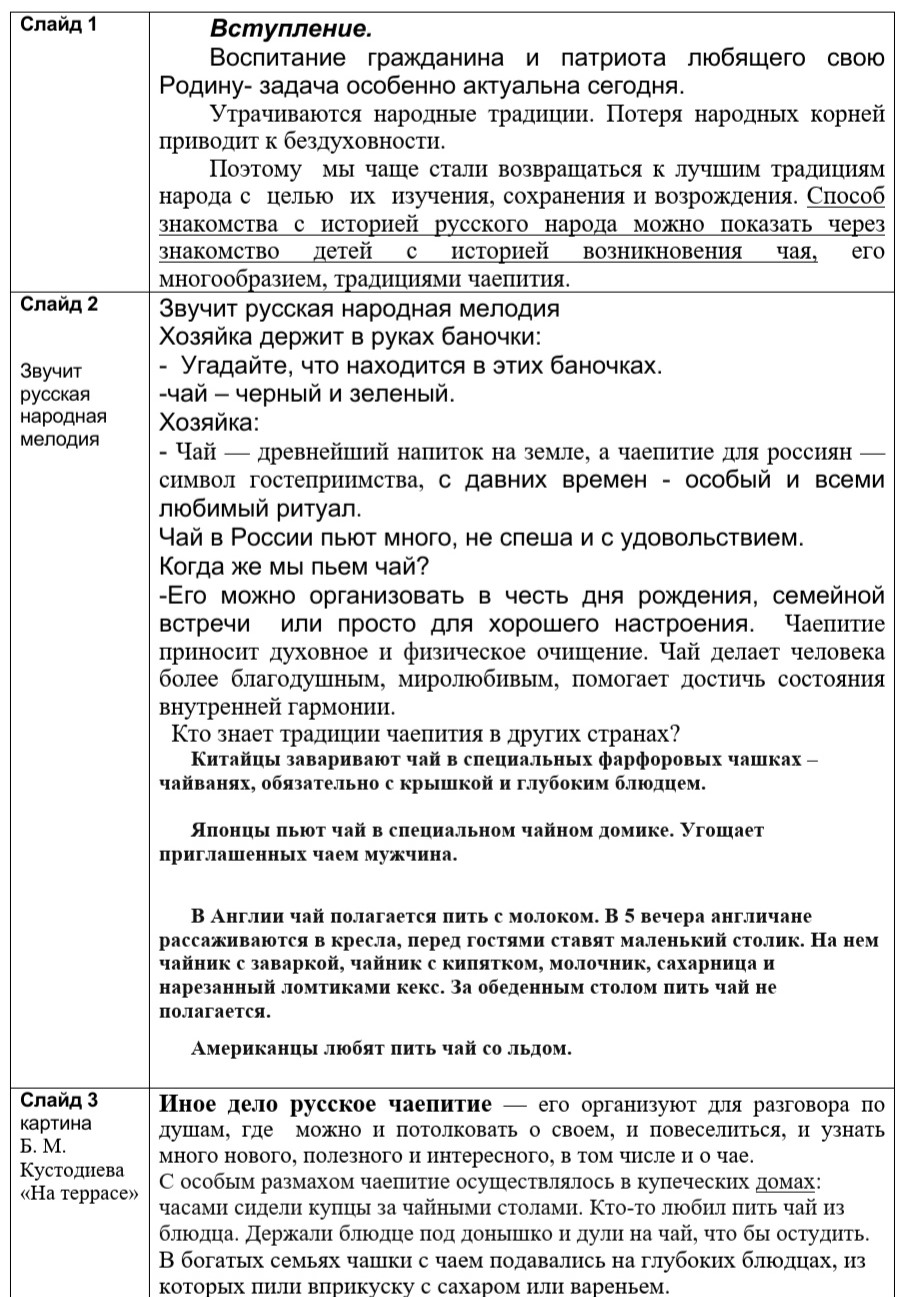 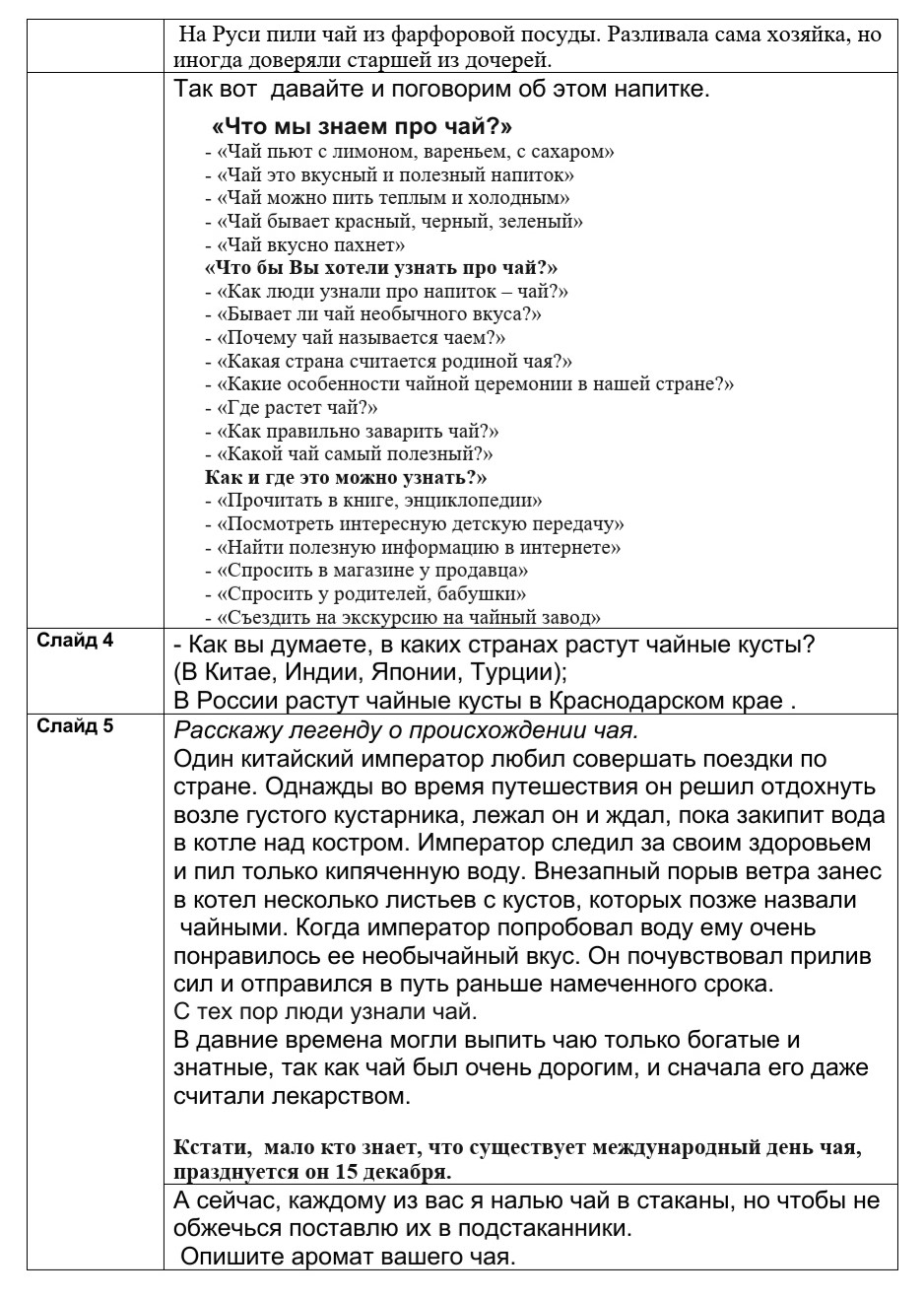 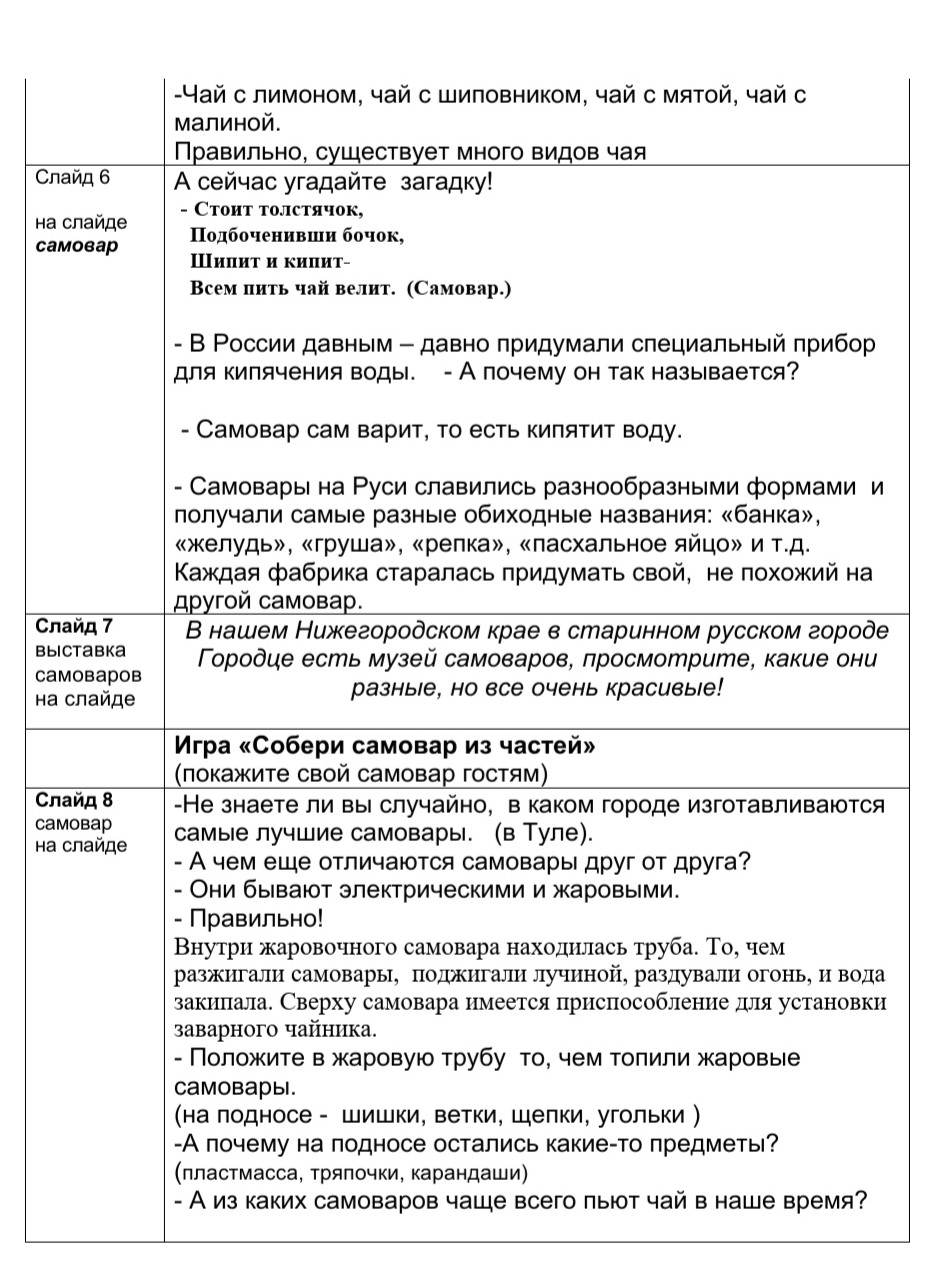 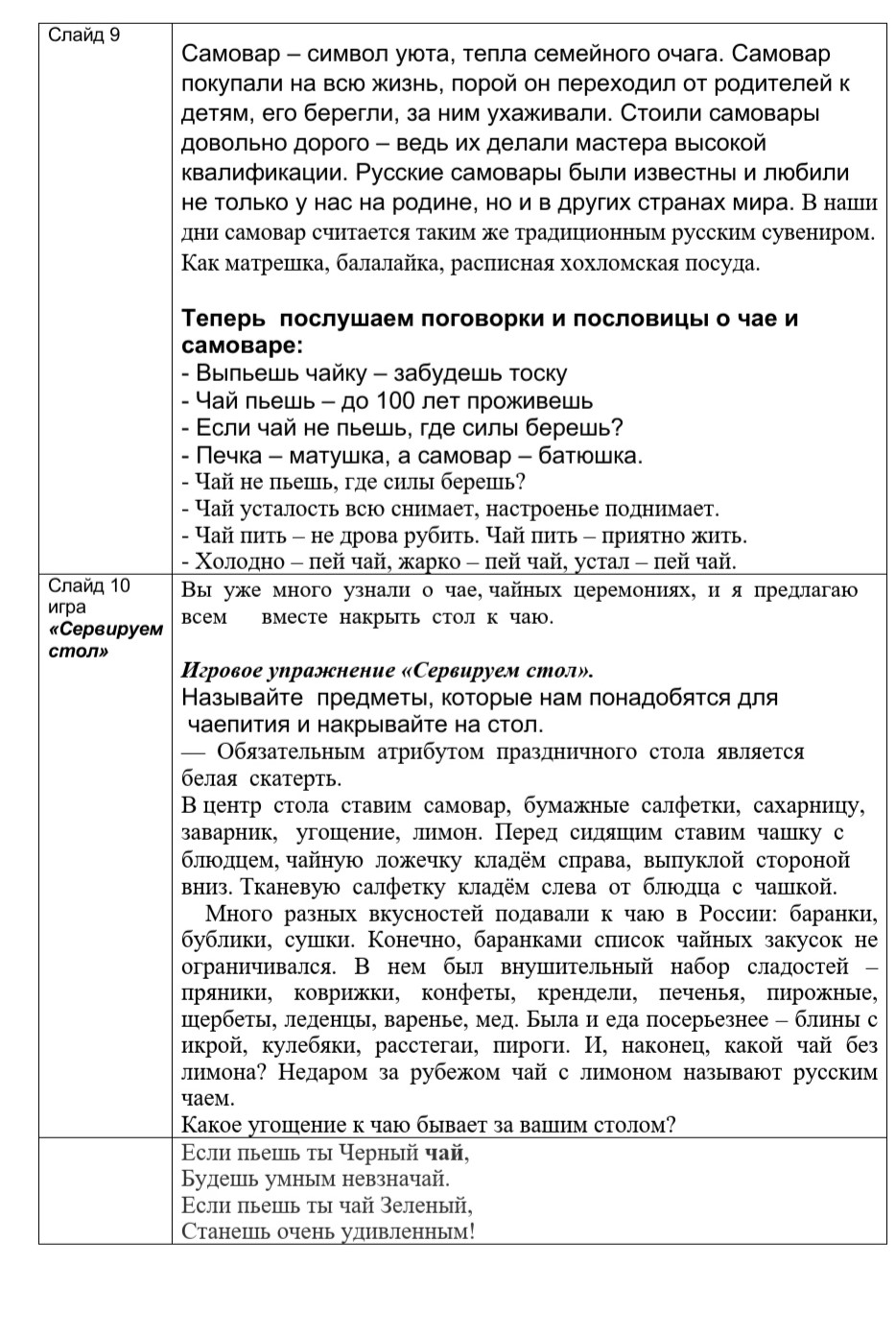 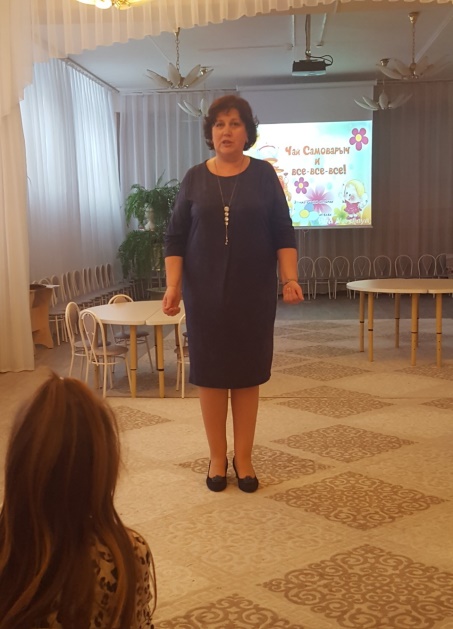 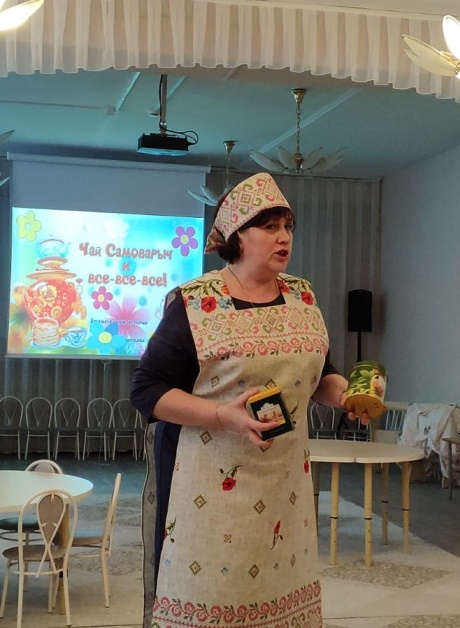 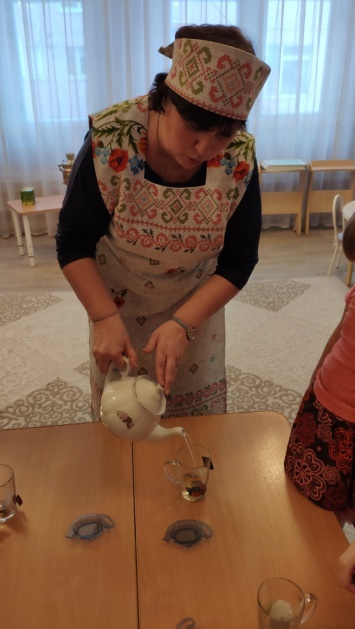 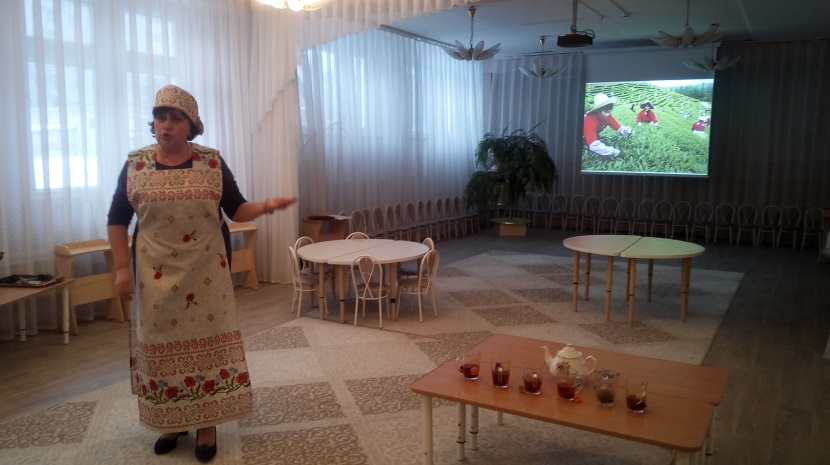 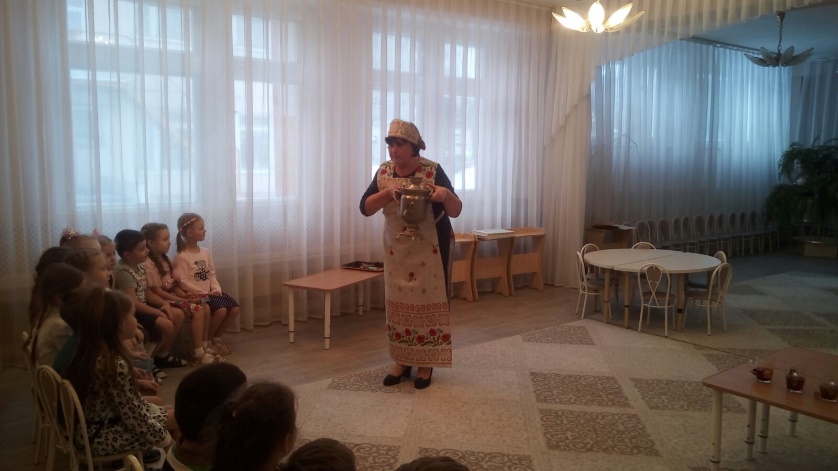 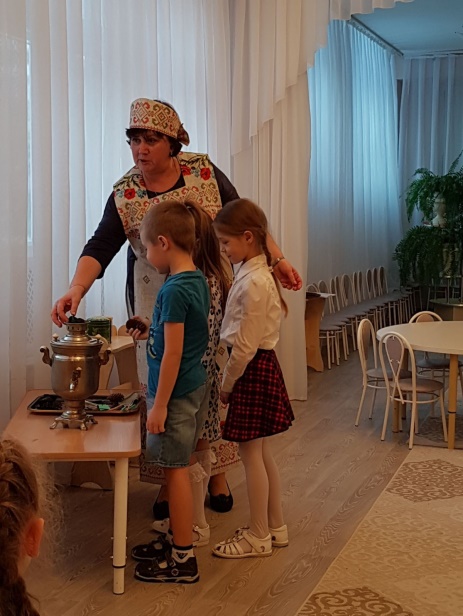 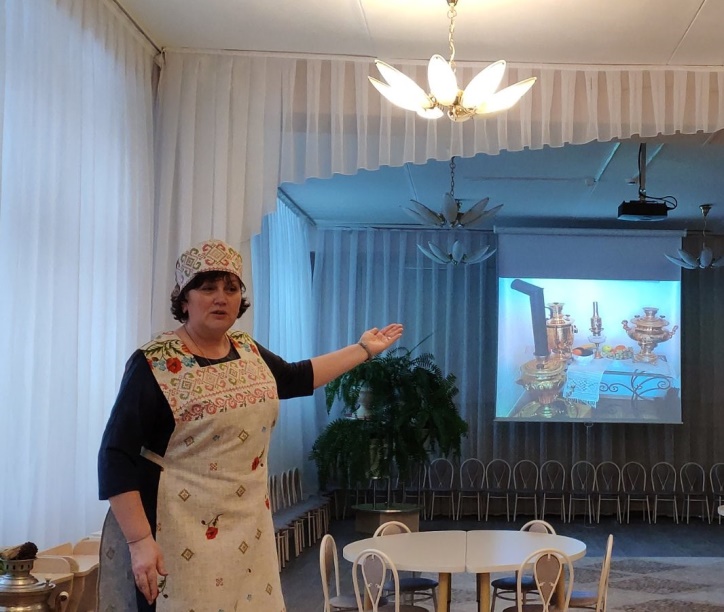 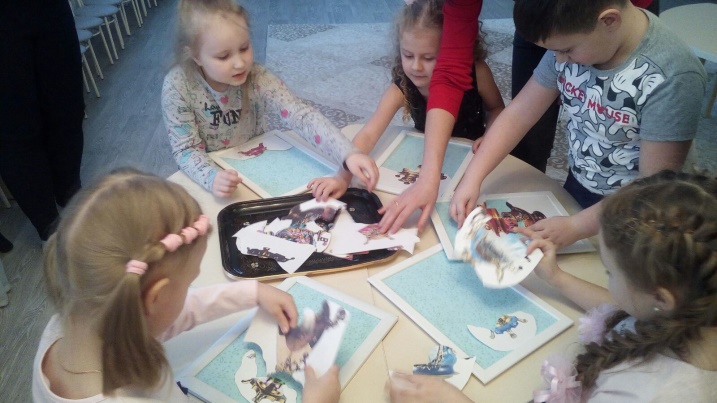 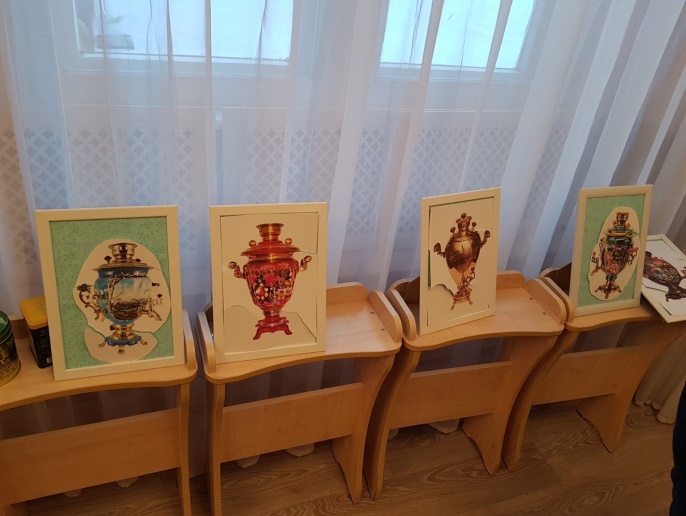 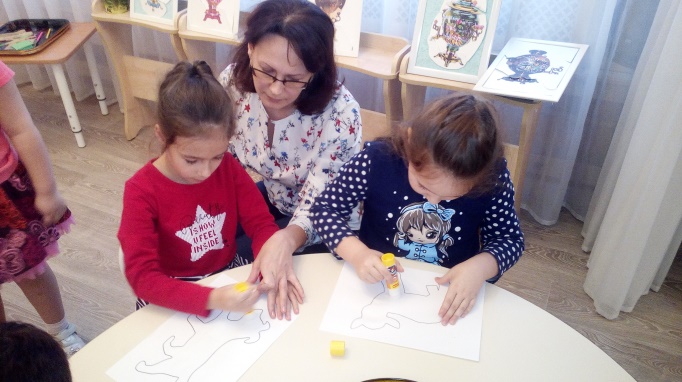 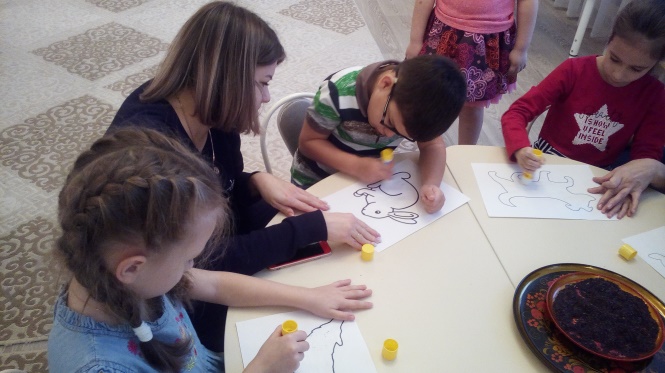 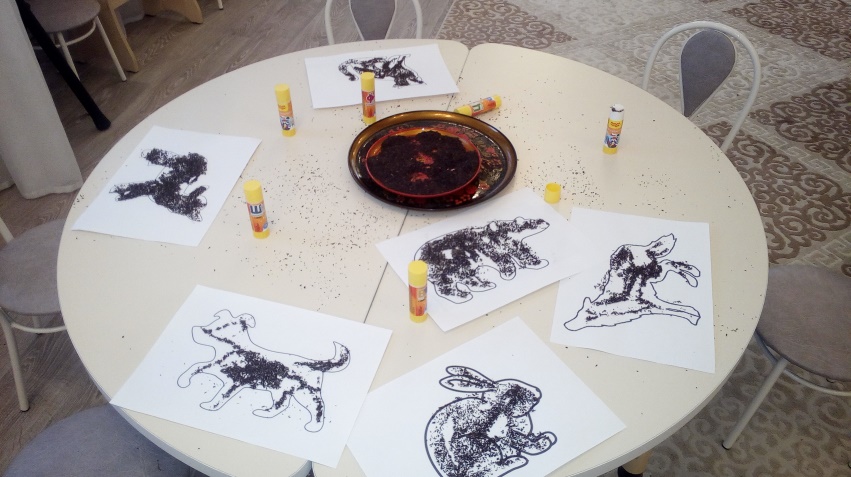 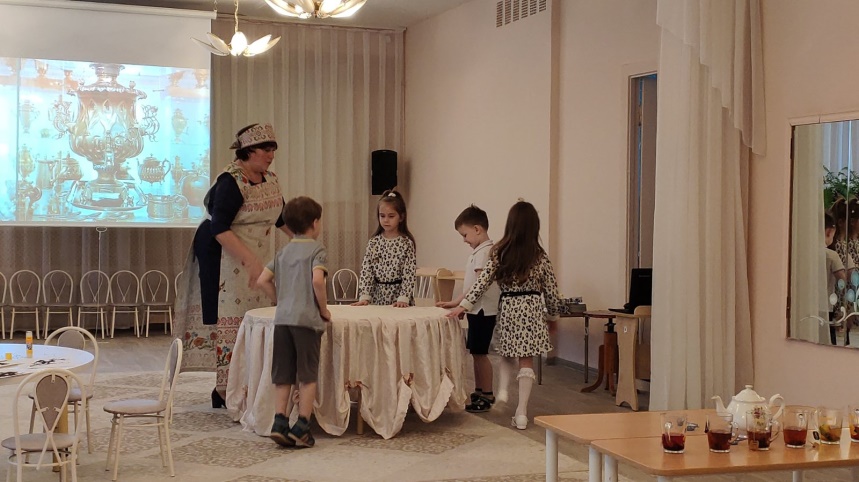 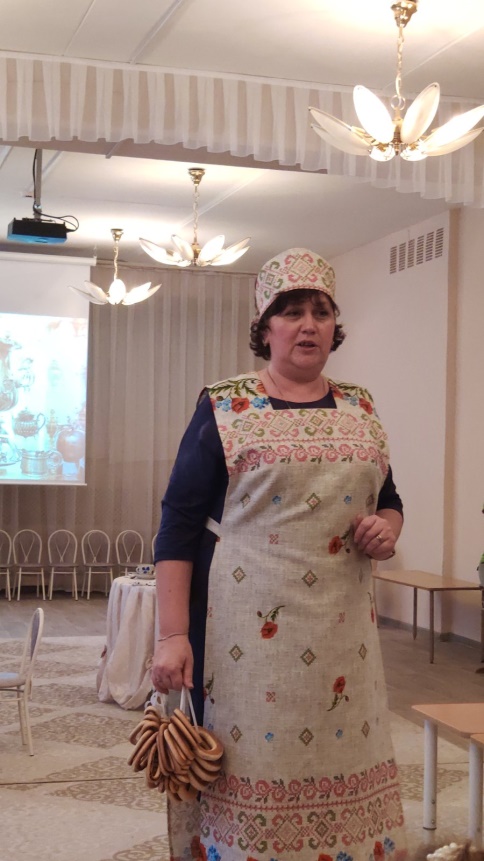 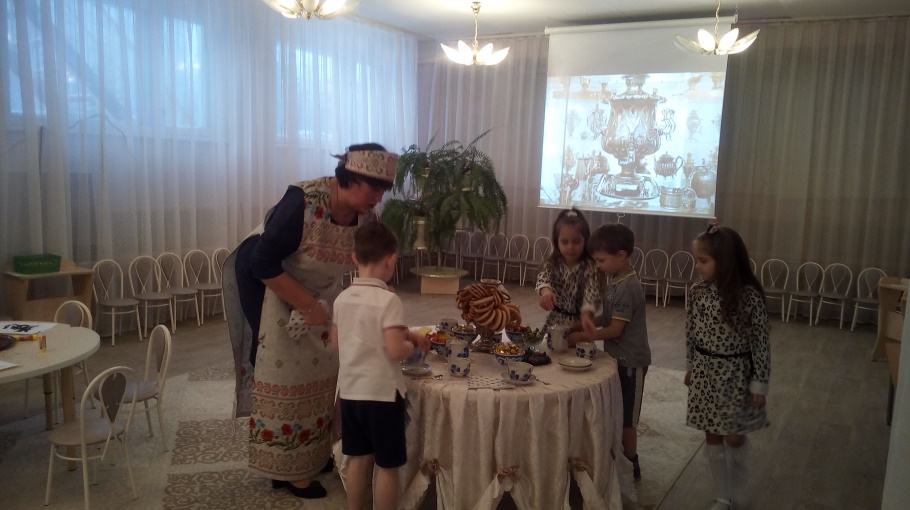 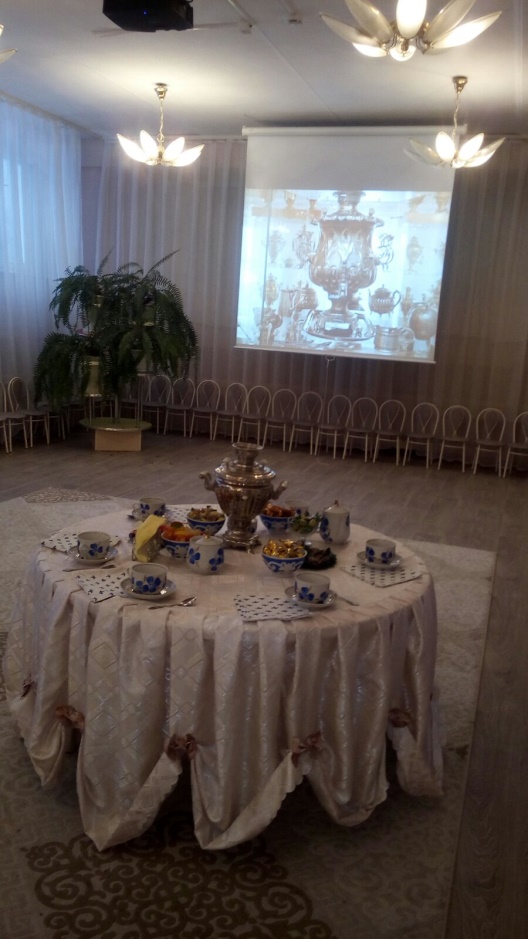 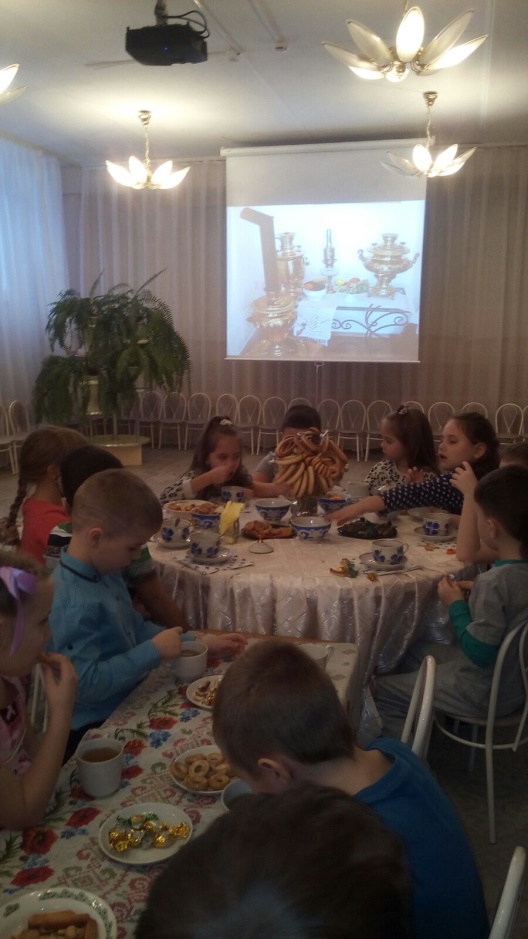 